Everyday God opens doors of opportunity for us to walk through. Sometimes it may be an opportunity to help someone in need. Another time it may be an opportunity to brighten someone’s day. Other times it may be an opportunity to share the gospel with someone far from God. What stands in your way when the doors are open? Are you watching for those open doors? Today we will see through the church in Philadelphia the opportunities that are around us. 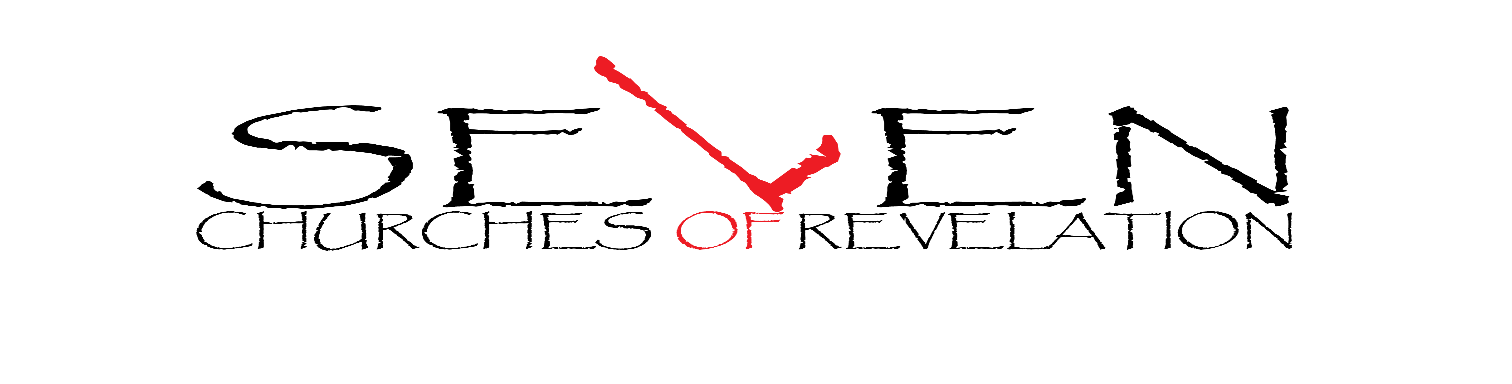 To Philadelphia – A Committed ChurchRevelation 3:7-13 (Psalm 84:1-2)(Page 863 in the Pew Bible)The church in Philadelphia …… got to enter through the doors of ____________ Jesus _______What doors of ___________ is Jesus ___________ for you?… was ________ in their ________They were a _______ church in a _______ townThough ________, they were _______ in God’s eyes… was promised a ________ in God’s new ________Will I be a ________ in God’s ________?